§604-A.  Flexibility for combining election ballotsNotwithstanding any other provision of this Title, the Secretary of State may make suitable arrangement for the printing of candidate, referendum and municipal election ballots on a single ballot or ballot card used in conjunction with electronic voting systems or for the printing of candidate and referendum ballots on a single ballot for paper ballot voting systems.  The Secretary of State may only allow such a combination if the Secretary of State finds that it is in the interest of the election process and that it will not contribute to voter confusion or unreasonable administrative difficulties.  [PL 1997, c. 436, §79 (AMD).]SECTION HISTORYPL 1987, c. 188, §5 (NEW). PL 1997, c. 436, §79 (AMD). The State of Maine claims a copyright in its codified statutes. If you intend to republish this material, we require that you include the following disclaimer in your publication:All copyrights and other rights to statutory text are reserved by the State of Maine. The text included in this publication reflects changes made through the First Regular Session and the First Special Session of the131st Maine Legislature and is current through November 1, 2023
                    . The text is subject to change without notice. It is a version that has not been officially certified by the Secretary of State. Refer to the Maine Revised Statutes Annotated and supplements for certified text.
                The Office of the Revisor of Statutes also requests that you send us one copy of any statutory publication you may produce. Our goal is not to restrict publishing activity, but to keep track of who is publishing what, to identify any needless duplication and to preserve the State's copyright rights.PLEASE NOTE: The Revisor's Office cannot perform research for or provide legal advice or interpretation of Maine law to the public. If you need legal assistance, please contact a qualified attorney.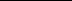 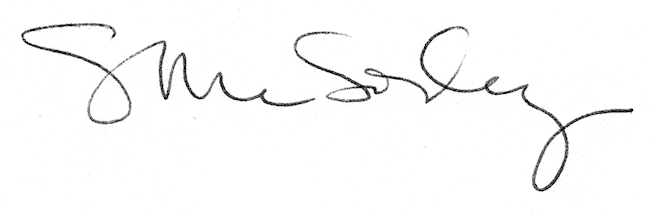 